Hướng dẫn sử dụng biểu mẫu	  Dịch vụ ngân hàng bán lẻ áp dụng gồm: BIDV Online, BIDV SmartBanking, BIDV Bankplus, BSMS, Thanh toán qua SMS, thanh toán tự động định kỳ, Tổng đài tự động IVR và một số dịch vụ thẻ. 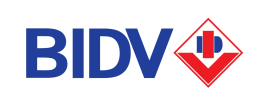 ĐĂNG KÝ  KIÊM HỢP ĐỒNG THAY ĐỔI THÔNG TIN DỊCH VỤ NGÂN HÀNG BÁN LẺDÀNH CHO KHÁCH HÀNG CÁ NHÂNKính gửi: Ngân hàng TMCP Đầu tư và Phát triển Việt Nam, Chi nhánh Kon Tum...THÔNG TIN  KHÁCH HÀNG  THÔNG TIN  KHÁCH HÀNG  THÔNG TIN  KHÁCH HÀNG  THÔNG TIN  KHÁCH HÀNG  THÔNG TIN  KHÁCH HÀNG  THÔNG TIN  KHÁCH HÀNG  THÔNG TIN  KHÁCH HÀNG  THÔNG TIN  KHÁCH HÀNG  THÔNG TIN  KHÁCH HÀNG  THÔNG TIN  KHÁCH HÀNG  THÔNG TIN  KHÁCH HÀNG  THÔNG TIN  KHÁCH HÀNG  THÔNG TIN  KHÁCH HÀNG  THÔNG TIN  KHÁCH HÀNG  THÔNG TIN  KHÁCH HÀNG  THÔNG TIN  KHÁCH HÀNG  THÔNG TIN  KHÁCH HÀNG  THÔNG TIN  KHÁCH HÀNG  THÔNG TIN  KHÁCH HÀNG  THÔNG TIN  KHÁCH HÀNG  THÔNG TIN  KHÁCH HÀNG  THÔNG TIN  KHÁCH HÀNG  THÔNG TIN  KHÁCH HÀNG  THÔNG TIN  KHÁCH HÀNG  THÔNG TIN  KHÁCH HÀNG  Họ và tên …………………………………………………………………………………………...………… CMND/Thẻ căn cước công dân             Hộ chiếu Số ……………………………………..……………… Ngày cấp …………….…/………….../………………….Nơi cấp ………………………………………………………………………………………………………………...………Họ và tên …………………………………………………………………………………………...………… CMND/Thẻ căn cước công dân             Hộ chiếu Số ……………………………………..……………… Ngày cấp …………….…/………….../………………….Nơi cấp ………………………………………………………………………………………………………………...………Họ và tên …………………………………………………………………………………………...………… CMND/Thẻ căn cước công dân             Hộ chiếu Số ……………………………………..……………… Ngày cấp …………….…/………….../………………….Nơi cấp ………………………………………………………………………………………………………………...………Họ và tên …………………………………………………………………………………………...………… CMND/Thẻ căn cước công dân             Hộ chiếu Số ……………………………………..……………… Ngày cấp …………….…/………….../………………….Nơi cấp ………………………………………………………………………………………………………………...………Họ và tên …………………………………………………………………………………………...………… CMND/Thẻ căn cước công dân             Hộ chiếu Số ……………………………………..……………… Ngày cấp …………….…/………….../………………….Nơi cấp ………………………………………………………………………………………………………………...………Họ và tên …………………………………………………………………………………………...………… CMND/Thẻ căn cước công dân             Hộ chiếu Số ……………………………………..……………… Ngày cấp …………….…/………….../………………….Nơi cấp ………………………………………………………………………………………………………………...………Họ và tên …………………………………………………………………………………………...………… CMND/Thẻ căn cước công dân             Hộ chiếu Số ……………………………………..……………… Ngày cấp …………….…/………….../………………….Nơi cấp ………………………………………………………………………………………………………………...………Họ và tên …………………………………………………………………………………………...………… CMND/Thẻ căn cước công dân             Hộ chiếu Số ……………………………………..……………… Ngày cấp …………….…/………….../………………….Nơi cấp ………………………………………………………………………………………………………………...………Họ và tên …………………………………………………………………………………………...………… CMND/Thẻ căn cước công dân             Hộ chiếu Số ……………………………………..……………… Ngày cấp …………….…/………….../………………….Nơi cấp ………………………………………………………………………………………………………………...………Họ và tên …………………………………………………………………………………………...………… CMND/Thẻ căn cước công dân             Hộ chiếu Số ……………………………………..……………… Ngày cấp …………….…/………….../………………….Nơi cấp ………………………………………………………………………………………………………………...………Họ và tên …………………………………………………………………………………………...………… CMND/Thẻ căn cước công dân             Hộ chiếu Số ……………………………………..……………… Ngày cấp …………….…/………….../………………….Nơi cấp ………………………………………………………………………………………………………………...………Họ và tên …………………………………………………………………………………………...………… CMND/Thẻ căn cước công dân             Hộ chiếu Số ……………………………………..……………… Ngày cấp …………….…/………….../………………….Nơi cấp ………………………………………………………………………………………………………………...………Họ và tên …………………………………………………………………………………………...………… CMND/Thẻ căn cước công dân             Hộ chiếu Số ……………………………………..……………… Ngày cấp …………….…/………….../………………….Nơi cấp ………………………………………………………………………………………………………………...………Họ và tên …………………………………………………………………………………………...………… CMND/Thẻ căn cước công dân             Hộ chiếu Số ……………………………………..……………… Ngày cấp …………….…/………….../………………….Nơi cấp ………………………………………………………………………………………………………………...………Số CIF ……………………………………………………………………….………Email …………………………………………..……………………..……………Điện thoại di động đã đăng ký …………………….…………………………..Số CIF ……………………………………………………………………….………Email …………………………………………..……………………..……………Điện thoại di động đã đăng ký …………………….…………………………..Số CIF ……………………………………………………………………….………Email …………………………………………..……………………..……………Điện thoại di động đã đăng ký …………………….…………………………..Số CIF ……………………………………………………………………….………Email …………………………………………..……………………..……………Điện thoại di động đã đăng ký …………………….…………………………..Số CIF ……………………………………………………………………….………Email …………………………………………..……………………..……………Điện thoại di động đã đăng ký …………………….…………………………..Số CIF ……………………………………………………………………….………Email …………………………………………..……………………..……………Điện thoại di động đã đăng ký …………………….…………………………..Số CIF ……………………………………………………………………….………Email …………………………………………..……………………..……………Điện thoại di động đã đăng ký …………………….…………………………..Số CIF ……………………………………………………………………….………Email …………………………………………..……………………..……………Điện thoại di động đã đăng ký …………………….…………………………..Số CIF ……………………………………………………………………….………Email …………………………………………..……………………..……………Điện thoại di động đã đăng ký …………………….…………………………..Số CIF ……………………………………………………………………….………Email …………………………………………..……………………..……………Điện thoại di động đã đăng ký …………………….…………………………..Số CIF ……………………………………………………………………….………Email …………………………………………..……………………..……………Điện thoại di động đã đăng ký …………………….………………………….. TÔI ĐỀ NGHỊ BIDV THAY ĐỔI CÁC THÔNG TIN VỀ DỊCH VỤ NGÂN HÀNG BÁN LẺ CHO TÔI NHƯ SAU  TÔI ĐỀ NGHỊ BIDV THAY ĐỔI CÁC THÔNG TIN VỀ DỊCH VỤ NGÂN HÀNG BÁN LẺ CHO TÔI NHƯ SAU  TÔI ĐỀ NGHỊ BIDV THAY ĐỔI CÁC THÔNG TIN VỀ DỊCH VỤ NGÂN HÀNG BÁN LẺ CHO TÔI NHƯ SAU  TÔI ĐỀ NGHỊ BIDV THAY ĐỔI CÁC THÔNG TIN VỀ DỊCH VỤ NGÂN HÀNG BÁN LẺ CHO TÔI NHƯ SAU  TÔI ĐỀ NGHỊ BIDV THAY ĐỔI CÁC THÔNG TIN VỀ DỊCH VỤ NGÂN HÀNG BÁN LẺ CHO TÔI NHƯ SAU  TÔI ĐỀ NGHỊ BIDV THAY ĐỔI CÁC THÔNG TIN VỀ DỊCH VỤ NGÂN HÀNG BÁN LẺ CHO TÔI NHƯ SAU  TÔI ĐỀ NGHỊ BIDV THAY ĐỔI CÁC THÔNG TIN VỀ DỊCH VỤ NGÂN HÀNG BÁN LẺ CHO TÔI NHƯ SAU  TÔI ĐỀ NGHỊ BIDV THAY ĐỔI CÁC THÔNG TIN VỀ DỊCH VỤ NGÂN HÀNG BÁN LẺ CHO TÔI NHƯ SAU  TÔI ĐỀ NGHỊ BIDV THAY ĐỔI CÁC THÔNG TIN VỀ DỊCH VỤ NGÂN HÀNG BÁN LẺ CHO TÔI NHƯ SAU  TÔI ĐỀ NGHỊ BIDV THAY ĐỔI CÁC THÔNG TIN VỀ DỊCH VỤ NGÂN HÀNG BÁN LẺ CHO TÔI NHƯ SAU  TÔI ĐỀ NGHỊ BIDV THAY ĐỔI CÁC THÔNG TIN VỀ DỊCH VỤ NGÂN HÀNG BÁN LẺ CHO TÔI NHƯ SAU  TÔI ĐỀ NGHỊ BIDV THAY ĐỔI CÁC THÔNG TIN VỀ DỊCH VỤ NGÂN HÀNG BÁN LẺ CHO TÔI NHƯ SAU  TÔI ĐỀ NGHỊ BIDV THAY ĐỔI CÁC THÔNG TIN VỀ DỊCH VỤ NGÂN HÀNG BÁN LẺ CHO TÔI NHƯ SAU  TÔI ĐỀ NGHỊ BIDV THAY ĐỔI CÁC THÔNG TIN VỀ DỊCH VỤ NGÂN HÀNG BÁN LẺ CHO TÔI NHƯ SAU  TÔI ĐỀ NGHỊ BIDV THAY ĐỔI CÁC THÔNG TIN VỀ DỊCH VỤ NGÂN HÀNG BÁN LẺ CHO TÔI NHƯ SAU  TÔI ĐỀ NGHỊ BIDV THAY ĐỔI CÁC THÔNG TIN VỀ DỊCH VỤ NGÂN HÀNG BÁN LẺ CHO TÔI NHƯ SAU  TÔI ĐỀ NGHỊ BIDV THAY ĐỔI CÁC THÔNG TIN VỀ DỊCH VỤ NGÂN HÀNG BÁN LẺ CHO TÔI NHƯ SAU  TÔI ĐỀ NGHỊ BIDV THAY ĐỔI CÁC THÔNG TIN VỀ DỊCH VỤ NGÂN HÀNG BÁN LẺ CHO TÔI NHƯ SAU  TÔI ĐỀ NGHỊ BIDV THAY ĐỔI CÁC THÔNG TIN VỀ DỊCH VỤ NGÂN HÀNG BÁN LẺ CHO TÔI NHƯ SAU  TÔI ĐỀ NGHỊ BIDV THAY ĐỔI CÁC THÔNG TIN VỀ DỊCH VỤ NGÂN HÀNG BÁN LẺ CHO TÔI NHƯ SAU  TÔI ĐỀ NGHỊ BIDV THAY ĐỔI CÁC THÔNG TIN VỀ DỊCH VỤ NGÂN HÀNG BÁN LẺ CHO TÔI NHƯ SAU  TÔI ĐỀ NGHỊ BIDV THAY ĐỔI CÁC THÔNG TIN VỀ DỊCH VỤ NGÂN HÀNG BÁN LẺ CHO TÔI NHƯ SAU  TÔI ĐỀ NGHỊ BIDV THAY ĐỔI CÁC THÔNG TIN VỀ DỊCH VỤ NGÂN HÀNG BÁN LẺ CHO TÔI NHƯ SAU  TÔI ĐỀ NGHỊ BIDV THAY ĐỔI CÁC THÔNG TIN VỀ DỊCH VỤ NGÂN HÀNG BÁN LẺ CHO TÔI NHƯ SAU  TÔI ĐỀ NGHỊ BIDV THAY ĐỔI CÁC THÔNG TIN VỀ DỊCH VỤ NGÂN HÀNG BÁN LẺ CHO TÔI NHƯ SAU A. YÊU CẦU QUẢN LÝ DỊCH VỤ A. YÊU CẦU QUẢN LÝ DỊCH VỤ A. YÊU CẦU QUẢN LÝ DỊCH VỤ A. YÊU CẦU QUẢN LÝ DỊCH VỤ A. YÊU CẦU QUẢN LÝ DỊCH VỤ A. YÊU CẦU QUẢN LÝ DỊCH VỤ A. YÊU CẦU QUẢN LÝ DỊCH VỤ A. YÊU CẦU QUẢN LÝ DỊCH VỤ A. YÊU CẦU QUẢN LÝ DỊCH VỤ A. YÊU CẦU QUẢN LÝ DỊCH VỤ A. YÊU CẦU QUẢN LÝ DỊCH VỤ A. YÊU CẦU QUẢN LÝ DỊCH VỤ A. YÊU CẦU QUẢN LÝ DỊCH VỤ A. YÊU CẦU QUẢN LÝ DỊCH VỤ A. YÊU CẦU QUẢN LÝ DỊCH VỤ A. YÊU CẦU QUẢN LÝ DỊCH VỤ A. YÊU CẦU QUẢN LÝ DỊCH VỤ A. YÊU CẦU QUẢN LÝ DỊCH VỤ A. YÊU CẦU QUẢN LÝ DỊCH VỤ A. YÊU CẦU QUẢN LÝ DỊCH VỤ A. YÊU CẦU QUẢN LÝ DỊCH VỤ A. YÊU CẦU QUẢN LÝ DỊCH VỤ A. YÊU CẦU QUẢN LÝ DỊCH VỤ A. YÊU CẦU QUẢN LÝ DỊCH VỤ A. YÊU CẦU QUẢN LÝ DỊCH VỤ Yêu cầu Yêu cầu Yêu cầu Yêu cầu Yêu cầu Gói  Dịch vụGói  Dịch vụSmart OTPSmart OTPSmart OTPSmart OTPBIDV OnlineBIDV OnlineBIDV SmartBankingBIDV SmartBankingBIDV SmartBankingBIDV SmartBankingBIDV SmartBankingBIDV SmartBankingBIDV BankplusBIDV BankplusBIDV BankplusBSMSBSMSTổng đài IVRCấp lại mật khẩu Cấp lại mật khẩu Cấp lại mật khẩu Cấp lại mật khẩu Cấp lại mật khẩu Mở khóa dịch vụMở khóa dịch vụMở khóa dịch vụMở khóa dịch vụMở khóa dịch vụKhóa dịch vụKhóa dịch vụKhóa dịch vụKhóa dịch vụKhóa dịch vụMở khóa Token/Smart OTPMở khóa Token/Smart OTPMở khóa Token/Smart OTPMở khóa Token/Smart OTPMở khóa Token/Smart OTPKhóa TokenKhóa TokenKhóa TokenKhóa TokenKhóa TokenHủy/đóng dịch vụHủy/đóng dịch vụHủy/đóng dịch vụHủy/đóng dịch vụHủy/đóng dịch vụGói: ……….….Gói: ……….….Phương thức nhận Tên đăng nhập/ mật khẩu:    BIDV Online:                              Qua SMS                     Qua email                        In tại quầy    BIDV SmartBanking :                 Qua email                    In tại quầy Phương thức nhận Tên đăng nhập/ mật khẩu:    BIDV Online:                              Qua SMS                     Qua email                        In tại quầy    BIDV SmartBanking :                 Qua email                    In tại quầy Phương thức nhận Tên đăng nhập/ mật khẩu:    BIDV Online:                              Qua SMS                     Qua email                        In tại quầy    BIDV SmartBanking :                 Qua email                    In tại quầy Phương thức nhận Tên đăng nhập/ mật khẩu:    BIDV Online:                              Qua SMS                     Qua email                        In tại quầy    BIDV SmartBanking :                 Qua email                    In tại quầy Phương thức nhận Tên đăng nhập/ mật khẩu:    BIDV Online:                              Qua SMS                     Qua email                        In tại quầy    BIDV SmartBanking :                 Qua email                    In tại quầy Phương thức nhận Tên đăng nhập/ mật khẩu:    BIDV Online:                              Qua SMS                     Qua email                        In tại quầy    BIDV SmartBanking :                 Qua email                    In tại quầy Phương thức nhận Tên đăng nhập/ mật khẩu:    BIDV Online:                              Qua SMS                     Qua email                        In tại quầy    BIDV SmartBanking :                 Qua email                    In tại quầy Phương thức nhận Tên đăng nhập/ mật khẩu:    BIDV Online:                              Qua SMS                     Qua email                        In tại quầy    BIDV SmartBanking :                 Qua email                    In tại quầy Phương thức nhận Tên đăng nhập/ mật khẩu:    BIDV Online:                              Qua SMS                     Qua email                        In tại quầy    BIDV SmartBanking :                 Qua email                    In tại quầy Phương thức nhận Tên đăng nhập/ mật khẩu:    BIDV Online:                              Qua SMS                     Qua email                        In tại quầy    BIDV SmartBanking :                 Qua email                    In tại quầy Phương thức nhận Tên đăng nhập/ mật khẩu:    BIDV Online:                              Qua SMS                     Qua email                        In tại quầy    BIDV SmartBanking :                 Qua email                    In tại quầy Phương thức nhận Tên đăng nhập/ mật khẩu:    BIDV Online:                              Qua SMS                     Qua email                        In tại quầy    BIDV SmartBanking :                 Qua email                    In tại quầy Phương thức nhận Tên đăng nhập/ mật khẩu:    BIDV Online:                              Qua SMS                     Qua email                        In tại quầy    BIDV SmartBanking :                 Qua email                    In tại quầy Phương thức nhận Tên đăng nhập/ mật khẩu:    BIDV Online:                              Qua SMS                     Qua email                        In tại quầy    BIDV SmartBanking :                 Qua email                    In tại quầy Phương thức nhận Tên đăng nhập/ mật khẩu:    BIDV Online:                              Qua SMS                     Qua email                        In tại quầy    BIDV SmartBanking :                 Qua email                    In tại quầy Phương thức nhận Tên đăng nhập/ mật khẩu:    BIDV Online:                              Qua SMS                     Qua email                        In tại quầy    BIDV SmartBanking :                 Qua email                    In tại quầy Phương thức nhận Tên đăng nhập/ mật khẩu:    BIDV Online:                              Qua SMS                     Qua email                        In tại quầy    BIDV SmartBanking :                 Qua email                    In tại quầy Phương thức nhận Tên đăng nhập/ mật khẩu:    BIDV Online:                              Qua SMS                     Qua email                        In tại quầy    BIDV SmartBanking :                 Qua email                    In tại quầy Phương thức nhận Tên đăng nhập/ mật khẩu:    BIDV Online:                              Qua SMS                     Qua email                        In tại quầy    BIDV SmartBanking :                 Qua email                    In tại quầy Phương thức nhận Tên đăng nhập/ mật khẩu:    BIDV Online:                              Qua SMS                     Qua email                        In tại quầy    BIDV SmartBanking :                 Qua email                    In tại quầy Phương thức nhận Tên đăng nhập/ mật khẩu:    BIDV Online:                              Qua SMS                     Qua email                        In tại quầy    BIDV SmartBanking :                 Qua email                    In tại quầy Phương thức nhận Tên đăng nhập/ mật khẩu:    BIDV Online:                              Qua SMS                     Qua email                        In tại quầy    BIDV SmartBanking :                 Qua email                    In tại quầy Phương thức nhận Tên đăng nhập/ mật khẩu:    BIDV Online:                              Qua SMS                     Qua email                        In tại quầy    BIDV SmartBanking :                 Qua email                    In tại quầy Phương thức nhận Tên đăng nhập/ mật khẩu:    BIDV Online:                              Qua SMS                     Qua email                        In tại quầy    BIDV SmartBanking :                 Qua email                    In tại quầy Phương thức nhận Tên đăng nhập/ mật khẩu:    BIDV Online:                              Qua SMS                     Qua email                        In tại quầy    BIDV SmartBanking :                 Qua email                    In tại quầy B. YÊU CẦU THAY ĐỔI/BỔ SUNG THÔNG TIN DỊCH VỤ B. YÊU CẦU THAY ĐỔI/BỔ SUNG THÔNG TIN DỊCH VỤ B. YÊU CẦU THAY ĐỔI/BỔ SUNG THÔNG TIN DỊCH VỤ B. YÊU CẦU THAY ĐỔI/BỔ SUNG THÔNG TIN DỊCH VỤ B. YÊU CẦU THAY ĐỔI/BỔ SUNG THÔNG TIN DỊCH VỤ B. YÊU CẦU THAY ĐỔI/BỔ SUNG THÔNG TIN DỊCH VỤ B. YÊU CẦU THAY ĐỔI/BỔ SUNG THÔNG TIN DỊCH VỤ B. YÊU CẦU THAY ĐỔI/BỔ SUNG THÔNG TIN DỊCH VỤ B. YÊU CẦU THAY ĐỔI/BỔ SUNG THÔNG TIN DỊCH VỤ B. YÊU CẦU THAY ĐỔI/BỔ SUNG THÔNG TIN DỊCH VỤ B. YÊU CẦU THAY ĐỔI/BỔ SUNG THÔNG TIN DỊCH VỤ B. YÊU CẦU THAY ĐỔI/BỔ SUNG THÔNG TIN DỊCH VỤ B. YÊU CẦU THAY ĐỔI/BỔ SUNG THÔNG TIN DỊCH VỤ B. YÊU CẦU THAY ĐỔI/BỔ SUNG THÔNG TIN DỊCH VỤ B. YÊU CẦU THAY ĐỔI/BỔ SUNG THÔNG TIN DỊCH VỤ B. YÊU CẦU THAY ĐỔI/BỔ SUNG THÔNG TIN DỊCH VỤ B. YÊU CẦU THAY ĐỔI/BỔ SUNG THÔNG TIN DỊCH VỤ B. YÊU CẦU THAY ĐỔI/BỔ SUNG THÔNG TIN DỊCH VỤ B. YÊU CẦU THAY ĐỔI/BỔ SUNG THÔNG TIN DỊCH VỤ B. YÊU CẦU THAY ĐỔI/BỔ SUNG THÔNG TIN DỊCH VỤ B. YÊU CẦU THAY ĐỔI/BỔ SUNG THÔNG TIN DỊCH VỤ B. YÊU CẦU THAY ĐỔI/BỔ SUNG THÔNG TIN DỊCH VỤ B. YÊU CẦU THAY ĐỔI/BỔ SUNG THÔNG TIN DỊCH VỤ B. YÊU CẦU THAY ĐỔI/BỔ SUNG THÔNG TIN DỊCH VỤ B. YÊU CẦU THAY ĐỔI/BỔ SUNG THÔNG TIN DỊCH VỤ GÓI DỊCH VỤGÓI DỊCH VỤGÓI DỊCH VỤGÓI DỊCH VỤGÓI DỊCH VỤGÓI DỊCH VỤGÓI DỊCH VỤGÓI DỊCH VỤGÓI DỊCH VỤGÓI DỊCH VỤGÓI DỊCH VỤGÓI DỊCH VỤGÓI DỊCH VỤGÓI DỊCH VỤGÓI DỊCH VỤGÓI DỊCH VỤGÓI DỊCH VỤGÓI DỊCH VỤGÓI DỊCH VỤGÓI DỊCH VỤGÓI DỊCH VỤGÓI DỊCH VỤGÓI DỊCH VỤGÓI DỊCH VỤGÓI DỊCH VỤThay đổi gói dịch vụThay đổi gói dịch vụ Gói Bfree 3 Số TK………………………… Gói Bfree 3 Số TK………………………… Gói Bfree 3 Số TK………………………… Gói Bfree 3 Số TK………………………… Gói Bfree 3 Số TK………………………… Gói Bfree 3 Số TK………………………… Gói Bfree 3 Số TK………………………… Gói Bfree 3 Số TK………………………… Gói Bfree 3 Số TK………………………… Gói Bfree 3 Số TK………………………… Gói Bfree 3 Số TK………………………… Gói Bfree 3 Số TK………………………… Gói Bfree 3 Số TK………………………… Gói Bfree 3 Số TK………………………… Gói……………………………… Gói……………………………… Gói……………………………… Gói……………………………… Gói……………………………… Gói……………………………… Gói……………………………… Gói……………………………… Gói………………………………DỊCH VỤ NGÂN HÀNG TRỰC TUYẾN DỊCH VỤ NGÂN HÀNG TRỰC TUYẾN DỊCH VỤ NGÂN HÀNG TRỰC TUYẾN DỊCH VỤ NGÂN HÀNG TRỰC TUYẾN DỊCH VỤ NGÂN HÀNG TRỰC TUYẾN DỊCH VỤ NGÂN HÀNG TRỰC TUYẾN DỊCH VỤ NGÂN HÀNG TRỰC TUYẾN DỊCH VỤ NGÂN HÀNG TRỰC TUYẾN DỊCH VỤ NGÂN HÀNG TRỰC TUYẾN DỊCH VỤ NGÂN HÀNG TRỰC TUYẾN DỊCH VỤ NGÂN HÀNG TRỰC TUYẾN DỊCH VỤ NGÂN HÀNG TRỰC TUYẾN DỊCH VỤ NGÂN HÀNG TRỰC TUYẾN DỊCH VỤ NGÂN HÀNG TRỰC TUYẾN DỊCH VỤ NGÂN HÀNG TRỰC TUYẾN DỊCH VỤ NGÂN HÀNG TRỰC TUYẾN DỊCH VỤ NGÂN HÀNG TRỰC TUYẾN DỊCH VỤ NGÂN HÀNG TRỰC TUYẾN DỊCH VỤ NGÂN HÀNG TRỰC TUYẾN DỊCH VỤ NGÂN HÀNG TRỰC TUYẾN DỊCH VỤ NGÂN HÀNG TRỰC TUYẾN DỊCH VỤ NGÂN HÀNG TRỰC TUYẾN DỊCH VỤ NGÂN HÀNG TRỰC TUYẾN DỊCH VỤ NGÂN HÀNG TRỰC TUYẾN DỊCH VỤ NGÂN HÀNG TRỰC TUYẾN Yêu cầuYêu cầuBIDV OnlineBIDV OnlineBIDV OnlineBIDV OnlineBIDV OnlineBIDV OnlineBIDV OnlineBIDV OnlineBIDV OnlineBIDV OnlineBIDV OnlineBIDV OnlineBIDV OnlineBIDV OnlineBIDV SmartBankingBIDV SmartBankingBIDV SmartBankingBIDV SmartBankingBIDV SmartBankingBIDV SmartBankingBIDV SmartBankingBIDV SmartBankingBIDV SmartBankingThay đổi gói dịch vụ Thay đổi gói dịch vụ Gói DV ebanking:..............................................Gói DV ebanking:..............................................Gói DV ebanking:..............................................Gói DV ebanking:..............................................Gói DV ebanking:..............................................Gói DV ebanking:..............................................Gói DV ebanking:..............................................Gói DV ebanking:..............................................Gói DV ebanking:..............................................Gói DV ebanking:..............................................Gói DV ebanking:..............................................Gói DV ebanking:..............................................Gói DV ebanking:..............................................Gói DV ebanking:..............................................Gói DV ebanking:.................................................Gói DV ebanking:.................................................Gói DV ebanking:.................................................Gói DV ebanking:.................................................Gói DV ebanking:.................................................Gói DV ebanking:.................................................Gói DV ebanking:.................................................Gói DV ebanking:.................................................Gói DV ebanking:.................................................Thay đổi Phương thức xác thựcThay đổi Phương thức xác thực SMS OTP                                 Smart OTPSố ĐT đăng ký SMS OTP/Smart OTP:……….......……….......………....... SMS OTP                                 Smart OTPSố ĐT đăng ký SMS OTP/Smart OTP:……….......……….......………....... SMS OTP                                 Smart OTPSố ĐT đăng ký SMS OTP/Smart OTP:……….......……….......………....... SMS OTP                                 Smart OTPSố ĐT đăng ký SMS OTP/Smart OTP:……….......……….......………....... SMS OTP                                 Smart OTPSố ĐT đăng ký SMS OTP/Smart OTP:……….......……….......………....... SMS OTP                                 Smart OTPSố ĐT đăng ký SMS OTP/Smart OTP:……….......……….......………....... SMS OTP                                 Smart OTPSố ĐT đăng ký SMS OTP/Smart OTP:……….......……….......………....... SMS OTP                                 Smart OTPSố ĐT đăng ký SMS OTP/Smart OTP:……….......……….......………....... SMS OTP                                 Smart OTPSố ĐT đăng ký SMS OTP/Smart OTP:……….......……….......………....... SMS OTP                                 Smart OTPSố ĐT đăng ký SMS OTP/Smart OTP:……….......……….......………....... SMS OTP                                 Smart OTPSố ĐT đăng ký SMS OTP/Smart OTP:……….......……….......………....... SMS OTP                                 Smart OTPSố ĐT đăng ký SMS OTP/Smart OTP:……….......……….......………....... SMS OTP                                 Smart OTPSố ĐT đăng ký SMS OTP/Smart OTP:……….......……….......………....... SMS OTP                                 Smart OTPSố ĐT đăng ký SMS OTP/Smart OTP:……….......……….......………....... SMS OTP                                 Smart OTPSố ĐT đăng ký SMS OTP/Smart OTP:……….......……….......………....... SMS OTP                                 Smart OTPSố ĐT đăng ký SMS OTP/Smart OTP:……….......……….......………....... SMS OTP                                 Smart OTPSố ĐT đăng ký SMS OTP/Smart OTP:……….......……….......………....... SMS OTP                                 Smart OTPSố ĐT đăng ký SMS OTP/Smart OTP:……….......……….......………....... SMS OTP                                 Smart OTPSố ĐT đăng ký SMS OTP/Smart OTP:……….......……….......………....... SMS OTP                                 Smart OTPSố ĐT đăng ký SMS OTP/Smart OTP:……….......……….......………....... SMS OTP                                 Smart OTPSố ĐT đăng ký SMS OTP/Smart OTP:……….......……….......………....... SMS OTP                                 Smart OTPSố ĐT đăng ký SMS OTP/Smart OTP:……….......……….......………....... SMS OTP                                 Smart OTPSố ĐT đăng ký SMS OTP/Smart OTP:……….......……….......……….......Thay đổi Số ĐT đăng ký dịch vụThay đổi Số ĐT đăng ký dịch vụ……………………….........................……………………………..………………………………………….........................……………………………..………………………………………….........................……………………………..………………………………………….........................……………………………..………………………………………….........................……………………………..………………………………………….........................……………………………..………………………………………….........................……………………………..………………………………………….........................……………………………..………………………………………….........................……………………………..…………………Thay đổi EmailThay đổi Email………………………………………………………..................................……...…………………………………………………………..................................……...…………………………………………………………..................................……...…………………………………………………………..................................……...…………………………………………………………..................................……...…………………………………………………………..................................……...…………………………………………………………..................................……...…………………………………………………………..................................……...…………………………………………………………..................................……...…………………………………………………………..................................……...…………………………………………………………..................................……...…………………………………………………………..................................……...…………………………………………………………..................................……...…………………………………………………………..................................……...………………………….........................……………………………..………………………………………….........................……………………………..………………………………………….........................……………………………..………………………………………….........................……………………………..………………………………………….........................……………………………..………………………………………….........................……………………………..………………………………………….........................……………………………..………………………………………….........................……………………………..………………………………………….........................……………………………..…………………Số Tài khoản thanh toán phí Số Tài khoản thanh toán phí ………………………………………………………..................................……...…………………………………………………………..................................……...…………………………………………………………..................................……...…………………………………………………………..................................……...…………………………………………………………..................................……...…………………………………………………………..................................……...…………………………………………………………..................................……...…………………………………………………………..................................……...…………………………………………………………..................................……...…………………………………………………………..................................……...…………………………………………………………..................................……...…………………………………………………………..................................……...…………………………………………………………..................................……...…………………………………………………………..................................……...………………………….........................……………………………..………………………………………….........................……………………………..………………………………………….........................……………………………..………………………………………….........................……………………………..………………………………………….........................……………………………..………………………………………….........................……………………………..………………………………………….........................……………………………..………………………………………….........................……………………………..………………………………………….........................……………………………..…………………3. DỊCH VỤ GỬI NHẬN TIN NHẮN QUA ĐTDĐ (BSMS)3. DỊCH VỤ GỬI NHẬN TIN NHẮN QUA ĐTDĐ (BSMS)3. DỊCH VỤ GỬI NHẬN TIN NHẮN QUA ĐTDĐ (BSMS)3. DỊCH VỤ GỬI NHẬN TIN NHẮN QUA ĐTDĐ (BSMS)3. DỊCH VỤ GỬI NHẬN TIN NHẮN QUA ĐTDĐ (BSMS)3. DỊCH VỤ GỬI NHẬN TIN NHẮN QUA ĐTDĐ (BSMS)3. DỊCH VỤ GỬI NHẬN TIN NHẮN QUA ĐTDĐ (BSMS)3. DỊCH VỤ GỬI NHẬN TIN NHẮN QUA ĐTDĐ (BSMS)3. DỊCH VỤ GỬI NHẬN TIN NHẮN QUA ĐTDĐ (BSMS)3. DỊCH VỤ GỬI NHẬN TIN NHẮN QUA ĐTDĐ (BSMS)3. DỊCH VỤ GỬI NHẬN TIN NHẮN QUA ĐTDĐ (BSMS)3. DỊCH VỤ GỬI NHẬN TIN NHẮN QUA ĐTDĐ (BSMS)3. DỊCH VỤ GỬI NHẬN TIN NHẮN QUA ĐTDĐ (BSMS)3. DỊCH VỤ GỬI NHẬN TIN NHẮN QUA ĐTDĐ (BSMS)3. DỊCH VỤ GỬI NHẬN TIN NHẮN QUA ĐTDĐ (BSMS)3. DỊCH VỤ GỬI NHẬN TIN NHẮN QUA ĐTDĐ (BSMS)3. DỊCH VỤ GỬI NHẬN TIN NHẮN QUA ĐTDĐ (BSMS)3. DỊCH VỤ GỬI NHẬN TIN NHẮN QUA ĐTDĐ (BSMS)3. DỊCH VỤ GỬI NHẬN TIN NHẮN QUA ĐTDĐ (BSMS)3. DỊCH VỤ GỬI NHẬN TIN NHẮN QUA ĐTDĐ (BSMS)3. DỊCH VỤ GỬI NHẬN TIN NHẮN QUA ĐTDĐ (BSMS)3. DỊCH VỤ GỬI NHẬN TIN NHẮN QUA ĐTDĐ (BSMS)3. DỊCH VỤ GỬI NHẬN TIN NHẮN QUA ĐTDĐ (BSMS)3. DỊCH VỤ GỬI NHẬN TIN NHẮN QUA ĐTDĐ (BSMS)3. DỊCH VỤ GỬI NHẬN TIN NHẮN QUA ĐTDĐ (BSMS)Yêu cầuSố Điện thoại sử dụng dịch vụSố Điện thoại sử dụng dịch vụSố Điện thoại sử dụng dịch vụSố Điện thoại sử dụng dịch vụSố Điện thoại sử dụng dịch vụSố Điện thoại sử dụng dịch vụSố Điện thoại sử dụng dịch vụSố tài khoản/số thẻ sử dụngSố tài khoản/số thẻ sử dụngSố tài khoản/số thẻ sử dụngSố tài khoản/số thẻ sử dụngSố tài khoản/số thẻ sử dụngSố tài khoản/số thẻ sử dụngSố tài khoản/số thẻ sử dụngSố tài khoản/số thẻ sử dụngSố tài khoản/số thẻ sử dụngSố tài khoản/số thẻ sử dụngSố tài khoản/số thẻ sử dụngSố tài khoản/số thẻ sử dụngThay đổi hạn mức nhận tinThay đổi hạn mức nhận tinThay đổi hạn mức nhận tinThay đổi hạn mức nhận tinThay đổi hạn mức nhận tinYêu cầuSố Điện thoại sử dụng dịch vụSố Điện thoại sử dụng dịch vụSố Điện thoại sử dụng dịch vụSố Điện thoại sử dụng dịch vụSố Điện thoại sử dụng dịch vụSố Điện thoại sử dụng dịch vụSố Điện thoại sử dụng dịch vụSố tài khoản/số thẻ sử dụngSố tài khoản/số thẻ sử dụngSố tài khoản/số thẻ sử dụngSố tài khoản/số thẻ sử dụngSố tài khoản/số thẻ sử dụngSố tài khoản/số thẻ sử dụngSố tài khoản/số thẻ sử dụngSố tài khoản/số thẻ sử dụngSố tài khoản/số thẻ sử dụngSố tài khoản/số thẻ sử dụngSố tài khoản/số thẻ sử dụngSố tài khoản/số thẻ sử dụngPhát sinh nợPhát sinh nợPhát sinh nợPhát sinh CóPhát sinh Có Bổ sung Số TK ……………………………………Số thẻ Số TK ……………………………………Số thẻ Số TK ……………………………………Số thẻ Số TK ……………………………………Số thẻ Số TK ……………………………………Số thẻ Số TK ……………………………………Số thẻ Số TK ……………………………………Số thẻ Số TK ……………………………………Số thẻ Số TK ……………………………………Số thẻ Số TK ……………………………………Số thẻ Số TK ……………………………………Số thẻ Số TK ……………………………………Số thẻ  Hủy Số TK ……………………………………Số thẻ Số TK ……………………………………Số thẻ Số TK ……………………………………Số thẻ Số TK ……………………………………Số thẻ Số TK ……………………………………Số thẻ Số TK ……………………………………Số thẻ Số TK ……………………………………Số thẻ Số TK ……………………………………Số thẻ Số TK ……………………………………Số thẻ Số TK ……………………………………Số thẻ Số TK ……………………………………Số thẻ Số TK ……………………………………Số thẻ  Thay đổi Đã đăng ký ……………………………………Thay đổi …………………………….………Đã đăng ký ……………………………………Thay đổi …………………………….………Đã đăng ký ……………………………………Thay đổi …………………………….………Đã đăng ký ……………………………………Thay đổi …………………………….………Đã đăng ký ……………………………………Thay đổi …………………………….………Đã đăng ký ……………………………………Thay đổi …………………………….………Đã đăng ký ……………………………………Thay đổi …………………………….………Đã đăng ký Số TK ……………………………………Số thẻ Thay đổi Số TK ……………………………………Số thẻ Đã đăng ký Số TK ……………………………………Số thẻ Thay đổi Số TK ……………………………………Số thẻ Đã đăng ký Số TK ……………………………………Số thẻ Thay đổi Số TK ……………………………………Số thẻ Đã đăng ký Số TK ……………………………………Số thẻ Thay đổi Số TK ……………………………………Số thẻ Đã đăng ký Số TK ……………………………………Số thẻ Thay đổi Số TK ……………………………………Số thẻ Đã đăng ký Số TK ……………………………………Số thẻ Thay đổi Số TK ……………………………………Số thẻ Đã đăng ký Số TK ……………………………………Số thẻ Thay đổi Số TK ……………………………………Số thẻ Đã đăng ký Số TK ……………………………………Số thẻ Thay đổi Số TK ……………………………………Số thẻ Đã đăng ký Số TK ……………………………………Số thẻ Thay đổi Số TK ……………………………………Số thẻ Đã đăng ký Số TK ……………………………………Số thẻ Thay đổi Số TK ……………………………………Số thẻ Đã đăng ký Số TK ……………………………………Số thẻ Thay đổi Số TK ……………………………………Số thẻ Đã đăng ký Số TK ……………………………………Số thẻ Thay đổi Số TK ……………………………………Số thẻ 4. DỊCH VỤ NẠP TIỀN QUA TIN NHẮN (VnTopup)4. DỊCH VỤ NẠP TIỀN QUA TIN NHẮN (VnTopup)4. DỊCH VỤ NẠP TIỀN QUA TIN NHẮN (VnTopup)4. DỊCH VỤ NẠP TIỀN QUA TIN NHẮN (VnTopup)4. DỊCH VỤ NẠP TIỀN QUA TIN NHẮN (VnTopup)4. DỊCH VỤ NẠP TIỀN QUA TIN NHẮN (VnTopup)4. DỊCH VỤ NẠP TIỀN QUA TIN NHẮN (VnTopup)4. DỊCH VỤ NẠP TIỀN QUA TIN NHẮN (VnTopup)4. DỊCH VỤ NẠP TIỀN QUA TIN NHẮN (VnTopup)4. DỊCH VỤ NẠP TIỀN QUA TIN NHẮN (VnTopup)4. DỊCH VỤ NẠP TIỀN QUA TIN NHẮN (VnTopup)4. DỊCH VỤ NẠP TIỀN QUA TIN NHẮN (VnTopup)4. DỊCH VỤ NẠP TIỀN QUA TIN NHẮN (VnTopup)4. DỊCH VỤ NẠP TIỀN QUA TIN NHẮN (VnTopup)4. DỊCH VỤ NẠP TIỀN QUA TIN NHẮN (VnTopup)4. DỊCH VỤ NẠP TIỀN QUA TIN NHẮN (VnTopup)4. DỊCH VỤ NẠP TIỀN QUA TIN NHẮN (VnTopup)4. DỊCH VỤ NẠP TIỀN QUA TIN NHẮN (VnTopup)4. DỊCH VỤ NẠP TIỀN QUA TIN NHẮN (VnTopup)4. DỊCH VỤ NẠP TIỀN QUA TIN NHẮN (VnTopup)4. DỊCH VỤ NẠP TIỀN QUA TIN NHẮN (VnTopup)4. DỊCH VỤ NẠP TIỀN QUA TIN NHẮN (VnTopup)4. DỊCH VỤ NẠP TIỀN QUA TIN NHẮN (VnTopup)4. DỊCH VỤ NẠP TIỀN QUA TIN NHẮN (VnTopup)4. DỊCH VỤ NẠP TIỀN QUA TIN NHẮN (VnTopup)Yêu cầu  Yêu cầu  Yêu cầu  Yêu cầu  Số Điện thoại sử dụng dịch vụ Số Điện thoại sử dụng dịch vụ Số Điện thoại sử dụng dịch vụ Số Điện thoại sử dụng dịch vụ Số Điện thoại sử dụng dịch vụ Số Điện thoại sử dụng dịch vụ Số Điện thoại sử dụng dịch vụ Số Điện thoại sử dụng dịch vụ Số Điện thoại sử dụng dịch vụ Số Điện thoại sử dụng dịch vụ Số Điện thoại sử dụng dịch vụ Số Điện thoại sử dụng dịch vụ Số Điện thoại sử dụng dịch vụ Số Điện thoại sử dụng dịch vụ Số tài khoản Số tài khoản Số tài khoản Số tài khoản Số tài khoản Số tài khoản Số tài khoản  Bổ sung  Bổ sung  Bổ sung  Bổ sung  Hủy  Hủy  Hủy  Hủy  Thay đổi  Thay đổi  Thay đổi  Thay đổi Đã đăng ký ………………………………………Đã đăng ký ………………………………………Đã đăng ký ………………………………………Đã đăng ký ………………………………………Đã đăng ký ………………………………………Đã đăng ký ………………………………………Thay đổi …………………………………Thay đổi …………………………………Thay đổi …………………………………Thay đổi …………………………………Thay đổi …………………………………Thay đổi …………………………………Thay đổi …………………………………Thay đổi …………………………………Đã đăng ký ……………………………………Đã đăng ký ……………………………………Đã đăng ký ……………………………………Đã đăng ký ……………………………………Thay đổi ………………………………………Thay đổi ………………………………………Thay đổi ………………………………………5. BIDV BANKPLUS (Chỉ áp dụng với thuê bao Viettel )5. BIDV BANKPLUS (Chỉ áp dụng với thuê bao Viettel )5. BIDV BANKPLUS (Chỉ áp dụng với thuê bao Viettel )5. BIDV BANKPLUS (Chỉ áp dụng với thuê bao Viettel )5. BIDV BANKPLUS (Chỉ áp dụng với thuê bao Viettel )5. BIDV BANKPLUS (Chỉ áp dụng với thuê bao Viettel )5. BIDV BANKPLUS (Chỉ áp dụng với thuê bao Viettel )5. BIDV BANKPLUS (Chỉ áp dụng với thuê bao Viettel )5. BIDV BANKPLUS (Chỉ áp dụng với thuê bao Viettel )5. BIDV BANKPLUS (Chỉ áp dụng với thuê bao Viettel )5. BIDV BANKPLUS (Chỉ áp dụng với thuê bao Viettel )5. BIDV BANKPLUS (Chỉ áp dụng với thuê bao Viettel )5. BIDV BANKPLUS (Chỉ áp dụng với thuê bao Viettel )5. BIDV BANKPLUS (Chỉ áp dụng với thuê bao Viettel )5. BIDV BANKPLUS (Chỉ áp dụng với thuê bao Viettel )5. BIDV BANKPLUS (Chỉ áp dụng với thuê bao Viettel )5. BIDV BANKPLUS (Chỉ áp dụng với thuê bao Viettel )5. BIDV BANKPLUS (Chỉ áp dụng với thuê bao Viettel )5. BIDV BANKPLUS (Chỉ áp dụng với thuê bao Viettel )5. BIDV BANKPLUS (Chỉ áp dụng với thuê bao Viettel )5. BIDV BANKPLUS (Chỉ áp dụng với thuê bao Viettel )5. BIDV BANKPLUS (Chỉ áp dụng với thuê bao Viettel )5. BIDV BANKPLUS (Chỉ áp dụng với thuê bao Viettel )5. BIDV BANKPLUS (Chỉ áp dụng với thuê bao Viettel )5. BIDV BANKPLUS (Chỉ áp dụng với thuê bao Viettel )Yêu cầu  Yêu cầu  Yêu cầu  Yêu cầu  Số Điện thoại sử dụng dịch vụSố Điện thoại sử dụng dịch vụSố Điện thoại sử dụng dịch vụSố Điện thoại sử dụng dịch vụSố Điện thoại sử dụng dịch vụSố Điện thoại sử dụng dịch vụSố Điện thoại sử dụng dịch vụSố Điện thoại sử dụng dịch vụSố Điện thoại sử dụng dịch vụSố Điện thoại sử dụng dịch vụSố Điện thoại sử dụng dịch vụSố Điện thoại sử dụng dịch vụSố Điện thoại sử dụng dịch vụSố Điện thoại sử dụng dịch vụSố tài khoản Số tài khoản Số tài khoản Số tài khoản Số tài khoản Số tài khoản Số tài khoản  Thay đổi  Thay đổi  Thay đổi  Thay đổi Đã đăng ký ………………………………………Đã đăng ký ………………………………………Đã đăng ký ………………………………………Đã đăng ký ………………………………………Đã đăng ký ………………………………………Đã đăng ký ………………………………………Thay đổi …………………………………Thay đổi …………………………………Thay đổi …………………………………Thay đổi …………………………………Thay đổi …………………………………Thay đổi …………………………………Thay đổi …………………………………Thay đổi …………………………………Đã đăng ký …………………………………Đã đăng ký …………………………………Đã đăng ký …………………………………Đã đăng ký …………………………………Thay đổi ………………………………………Thay đổi ………………………………………Thay đổi ………………………………………6. THANH TOÁN TỰ ĐỘNG ĐỊNH KỲ 6. THANH TOÁN TỰ ĐỘNG ĐỊNH KỲ 6. THANH TOÁN TỰ ĐỘNG ĐỊNH KỲ 6. THANH TOÁN TỰ ĐỘNG ĐỊNH KỲ 6. THANH TOÁN TỰ ĐỘNG ĐỊNH KỲ 6. THANH TOÁN TỰ ĐỘNG ĐỊNH KỲ 6. THANH TOÁN TỰ ĐỘNG ĐỊNH KỲ 6. THANH TOÁN TỰ ĐỘNG ĐỊNH KỲ 6. THANH TOÁN TỰ ĐỘNG ĐỊNH KỲ 6. THANH TOÁN TỰ ĐỘNG ĐỊNH KỲ 6. THANH TOÁN TỰ ĐỘNG ĐỊNH KỲ 6. THANH TOÁN TỰ ĐỘNG ĐỊNH KỲ 6. THANH TOÁN TỰ ĐỘNG ĐỊNH KỲ 6. THANH TOÁN TỰ ĐỘNG ĐỊNH KỲ 6. THANH TOÁN TỰ ĐỘNG ĐỊNH KỲ 6. THANH TOÁN TỰ ĐỘNG ĐỊNH KỲ 6. THANH TOÁN TỰ ĐỘNG ĐỊNH KỲ 6. THANH TOÁN TỰ ĐỘNG ĐỊNH KỲ 6. THANH TOÁN TỰ ĐỘNG ĐỊNH KỲ 6. THANH TOÁN TỰ ĐỘNG ĐỊNH KỲ 6. THANH TOÁN TỰ ĐỘNG ĐỊNH KỲ 6. THANH TOÁN TỰ ĐỘNG ĐỊNH KỲ 6. THANH TOÁN TỰ ĐỘNG ĐỊNH KỲ 6. THANH TOÁN TỰ ĐỘNG ĐỊNH KỲ 6. THANH TOÁN TỰ ĐỘNG ĐỊNH KỲ Yêu cầuYêu cầuYêu cầuNhà cung cấp/ Dịch vụNhà cung cấp/ Dịch vụNhà cung cấp/ Dịch vụNhà cung cấp/ Dịch vụNhà cung cấp/ Dịch vụNhà cung cấp/ Dịch vụMã KH Mã KH Mã KH Mã KH Mã KH Mã KH Mã KH Mã KH Mã KH Số Tài khoảnSố Tài khoảnSố Tài khoảnSố Tài khoảnNgày bắt đầu  thanh toánNgày bắt đầu  thanh toánNgày bắt đầu  thanh toán Bổ sung Bổ sung Bổ sung………………………………………………………………………………………………………………………………………………………………………………………………………………………………………………………………………………………………………………………………………………………………………………………………………………………………………………………………………………………………………………………………………………………………………………………………………………………………………………………………………………………………………………………………………………………………………………………………………………………………………………………………………… Hủy Hủy Hủy……………………………………………………………………………………………………………………………………………………………………………………………………………………………………………………………………………………………………………………………………………………………………………………………………………………………………………………………………………………………………………………………………………………………………………………………………………………………………………………………………………………………………………………………………………………………………………………………………………………………………………………………… Thay đổi Thay đổi Thay đổi…………………………………………………………………………………………………………………………………………………………………………………………………………………………………………………………………………………………………………………………………………………………………………………………………………………………………………………………………………………………………………………………………………………………………………………………………………………………………………………………………………………………………………………………………………………………………………………………………………………………………………………………………………7. DỊCH VỤ TỔNG ĐÀI TRẢ LỜI TỰ ĐỘNG IVR 7. DỊCH VỤ TỔNG ĐÀI TRẢ LỜI TỰ ĐỘNG IVR 7. DỊCH VỤ TỔNG ĐÀI TRẢ LỜI TỰ ĐỘNG IVR 7. DỊCH VỤ TỔNG ĐÀI TRẢ LỜI TỰ ĐỘNG IVR 7. DỊCH VỤ TỔNG ĐÀI TRẢ LỜI TỰ ĐỘNG IVR 7. DỊCH VỤ TỔNG ĐÀI TRẢ LỜI TỰ ĐỘNG IVR 7. DỊCH VỤ TỔNG ĐÀI TRẢ LỜI TỰ ĐỘNG IVR 7. DỊCH VỤ TỔNG ĐÀI TRẢ LỜI TỰ ĐỘNG IVR 7. DỊCH VỤ TỔNG ĐÀI TRẢ LỜI TỰ ĐỘNG IVR 7. DỊCH VỤ TỔNG ĐÀI TRẢ LỜI TỰ ĐỘNG IVR 7. DỊCH VỤ TỔNG ĐÀI TRẢ LỜI TỰ ĐỘNG IVR 7. DỊCH VỤ TỔNG ĐÀI TRẢ LỜI TỰ ĐỘNG IVR 7. DỊCH VỤ TỔNG ĐÀI TRẢ LỜI TỰ ĐỘNG IVR 7. DỊCH VỤ TỔNG ĐÀI TRẢ LỜI TỰ ĐỘNG IVR 7. DỊCH VỤ TỔNG ĐÀI TRẢ LỜI TỰ ĐỘNG IVR 7. DỊCH VỤ TỔNG ĐÀI TRẢ LỜI TỰ ĐỘNG IVR 7. DỊCH VỤ TỔNG ĐÀI TRẢ LỜI TỰ ĐỘNG IVR 7. DỊCH VỤ TỔNG ĐÀI TRẢ LỜI TỰ ĐỘNG IVR 7. DỊCH VỤ TỔNG ĐÀI TRẢ LỜI TỰ ĐỘNG IVR 7. DỊCH VỤ TỔNG ĐÀI TRẢ LỜI TỰ ĐỘNG IVR 7. DỊCH VỤ TỔNG ĐÀI TRẢ LỜI TỰ ĐỘNG IVR 7. DỊCH VỤ TỔNG ĐÀI TRẢ LỜI TỰ ĐỘNG IVR 7. DỊCH VỤ TỔNG ĐÀI TRẢ LỜI TỰ ĐỘNG IVR 7. DỊCH VỤ TỔNG ĐÀI TRẢ LỜI TỰ ĐỘNG IVR 7. DỊCH VỤ TỔNG ĐÀI TRẢ LỜI TỰ ĐỘNG IVR  Thay đổi số điện thoại sử dụng  Thay đổi số điện thoại sử dụng  Thay đổi số điện thoại sử dụng  Thay đổi số điện thoại sử dụng  Thay đổi số điện thoại sử dụng  Thay đổi số điện thoại sử dụng  Thay đổi số điện thoại sử dụng  Thay đổi số điện thoại sử dụng  Thay đổi số điện thoại sử dụng  Thay đổi số điện thoại sử dụng  Thay đổi số điện thoại sử dụng  Thay đổi số điện thoại sử dụng Số ĐT sử dụng mới.......................................................................................................Số ĐT sử dụng mới.......................................................................................................Số ĐT sử dụng mới.......................................................................................................Số ĐT sử dụng mới.......................................................................................................Số ĐT sử dụng mới.......................................................................................................Số ĐT sử dụng mới.......................................................................................................Số ĐT sử dụng mới.......................................................................................................Số ĐT sử dụng mới.......................................................................................................Số ĐT sử dụng mới.......................................................................................................Số ĐT sử dụng mới.......................................................................................................Số ĐT sử dụng mới.......................................................................................................Số ĐT sử dụng mới.......................................................................................................Số ĐT sử dụng mới....................................................................................................... Thay đổi email  Thay đổi email  Thay đổi email  Thay đổi email  Thay đổi email  Thay đổi email  Thay đổi email  Thay đổi email  Thay đổi email  Thay đổi email  Thay đổi email  Thay đổi email Email mới..............................................................................................................................Email mới..............................................................................................................................Email mới..............................................................................................................................Email mới..............................................................................................................................Email mới..............................................................................................................................Email mới..............................................................................................................................Email mới..............................................................................................................................Email mới..............................................................................................................................Email mới..............................................................................................................................Email mới..............................................................................................................................Email mới..............................................................................................................................Email mới..............................................................................................................................Email mới..............................................................................................................................8. THAY ĐỔI ĐỐI VỚI  DỊCH VỤ THẺ GHI NỢ NỘI ĐỊA8. THAY ĐỔI ĐỐI VỚI  DỊCH VỤ THẺ GHI NỢ NỘI ĐỊA8. THAY ĐỔI ĐỐI VỚI  DỊCH VỤ THẺ GHI NỢ NỘI ĐỊA8. THAY ĐỔI ĐỐI VỚI  DỊCH VỤ THẺ GHI NỢ NỘI ĐỊA8. THAY ĐỔI ĐỐI VỚI  DỊCH VỤ THẺ GHI NỢ NỘI ĐỊA8. THAY ĐỔI ĐỐI VỚI  DỊCH VỤ THẺ GHI NỢ NỘI ĐỊA8. THAY ĐỔI ĐỐI VỚI  DỊCH VỤ THẺ GHI NỢ NỘI ĐỊA8. THAY ĐỔI ĐỐI VỚI  DỊCH VỤ THẺ GHI NỢ NỘI ĐỊA8. THAY ĐỔI ĐỐI VỚI  DỊCH VỤ THẺ GHI NỢ NỘI ĐỊA8. THAY ĐỔI ĐỐI VỚI  DỊCH VỤ THẺ GHI NỢ NỘI ĐỊA8. THAY ĐỔI ĐỐI VỚI  DỊCH VỤ THẺ GHI NỢ NỘI ĐỊA8. THAY ĐỔI ĐỐI VỚI  DỊCH VỤ THẺ GHI NỢ NỘI ĐỊA8. THAY ĐỔI ĐỐI VỚI  DỊCH VỤ THẺ GHI NỢ NỘI ĐỊA8. THAY ĐỔI ĐỐI VỚI  DỊCH VỤ THẺ GHI NỢ NỘI ĐỊA8. THAY ĐỔI ĐỐI VỚI  DỊCH VỤ THẺ GHI NỢ NỘI ĐỊA8. THAY ĐỔI ĐỐI VỚI  DỊCH VỤ THẺ GHI NỢ NỘI ĐỊA8. THAY ĐỔI ĐỐI VỚI  DỊCH VỤ THẺ GHI NỢ NỘI ĐỊA8. THAY ĐỔI ĐỐI VỚI  DỊCH VỤ THẺ GHI NỢ NỘI ĐỊA8. THAY ĐỔI ĐỐI VỚI  DỊCH VỤ THẺ GHI NỢ NỘI ĐỊA8. THAY ĐỔI ĐỐI VỚI  DỊCH VỤ THẺ GHI NỢ NỘI ĐỊA8. THAY ĐỔI ĐỐI VỚI  DỊCH VỤ THẺ GHI NỢ NỘI ĐỊA8. THAY ĐỔI ĐỐI VỚI  DỊCH VỤ THẺ GHI NỢ NỘI ĐỊA8. THAY ĐỔI ĐỐI VỚI  DỊCH VỤ THẺ GHI NỢ NỘI ĐỊA8. THAY ĐỔI ĐỐI VỚI  DỊCH VỤ THẺ GHI NỢ NỘI ĐỊA8. THAY ĐỔI ĐỐI VỚI  DỊCH VỤ THẺ GHI NỢ NỘI ĐỊADịch vụDịch vụDịch vụDịch vụDịch vụDịch vụSố ThẻSố ThẻSố ThẻSố ThẻSố ThẻSố ThẻSố ThẻSố ThẻSố ThẻSố điện thoạiđã đăng kýSố điện thoạiđã đăng kýSố điện thoạiđã đăng kýSố điện thoạiđã đăng kýSố điện thoạiđã đăng kýSố điện thoạiđã đăng kýSố điện thoạiđăng ký mớiSố điện thoạiđăng ký mớiSố điện thoạiđăng ký mớiSố điện thoạiđăng ký mớiBIDV Samsung Pay(Số ĐT nhận OTP)BIDV Samsung Pay(Số ĐT nhận OTP)BIDV Samsung Pay(Số ĐT nhận OTP)BIDV Samsung Pay(Số ĐT nhận OTP)BIDV Samsung Pay(Số ĐT nhận OTP)BIDV Samsung Pay(Số ĐT nhận OTP)…………………………..………………………………………..………………………………………..………………………………………..………………………………………..………………………………………..……………………………………………………………………………………………………………………………………………………………………………BIDV Pay+(Số ĐT nhận OTP)BIDV Pay+(Số ĐT nhận OTP)BIDV Pay+(Số ĐT nhận OTP)BIDV Pay+(Số ĐT nhận OTP)BIDV Pay+(Số ĐT nhận OTP)BIDV Pay+(Số ĐT nhận OTP)………………….……………………………………….……………………………………….……………………………………….……………………………………….……………………………………….…………………………………………….……………………………………….……………………………………….……………………………………….………………Tài khoản trích phíTài khoản trích phíTài khoản trích phíTài khoản trích phíTài khoản trích phíTài khoản trích phíTài khoản đã đăng kýTài khoản đã đăng kýTài khoản đã đăng kýTài khoản đã đăng kýTài khoản đã đăng kýTài khoản đã đăng kýTài khoản đăng ký mớiTài khoản đăng ký mớiTài khoản đăng ký mớiTài khoản đăng ký mớiBảo hiểm Chủ thẻ ghi nợ nội địaBảo hiểm Chủ thẻ ghi nợ nội địaBảo hiểm Chủ thẻ ghi nợ nội địaBảo hiểm Chủ thẻ ghi nợ nội địaBảo hiểm Chủ thẻ ghi nợ nội địaBảo hiểm Chủ thẻ ghi nợ nội địaC. CÁC YÊU CẦU KHÁC C. CÁC YÊU CẦU KHÁC C. CÁC YÊU CẦU KHÁC C. CÁC YÊU CẦU KHÁC C. CÁC YÊU CẦU KHÁC C. CÁC YÊU CẦU KHÁC C. CÁC YÊU CẦU KHÁC C. CÁC YÊU CẦU KHÁC C. CÁC YÊU CẦU KHÁC C. CÁC YÊU CẦU KHÁC C. CÁC YÊU CẦU KHÁC C. CÁC YÊU CẦU KHÁC C. CÁC YÊU CẦU KHÁC C. CÁC YÊU CẦU KHÁC C. CÁC YÊU CẦU KHÁC C. CÁC YÊU CẦU KHÁC C. CÁC YÊU CẦU KHÁC C. CÁC YÊU CẦU KHÁC C. CÁC YÊU CẦU KHÁC C. CÁC YÊU CẦU KHÁC C. CÁC YÊU CẦU KHÁC C. CÁC YÊU CẦU KHÁC C. CÁC YÊU CẦU KHÁC C. CÁC YÊU CẦU KHÁC C. CÁC YÊU CẦU KHÁC  BIDV Online: ……………………………………………………………………………………………………………………………………….………………………………………………… BIDV SmartBanking: …………………………………………………………………………………………………………………………………..………………………………………… BSMS:……………………………………………………………………………………………………………………………………………...…………………..…………………………………… BIDV Bankplus: ……………………………………………………………………………………………………………………………………………………………………………..……… Nạp tiền qua tin nhắn (VnTopup): …………………………………………………………………………………………………………………………….………………………… TT tự động định kỳ ……………………………………………………………………………………………………………………………………………………………….……………….. BIDV Online: ……………………………………………………………………………………………………………………………………….………………………………………………… BIDV SmartBanking: …………………………………………………………………………………………………………………………………..………………………………………… BSMS:……………………………………………………………………………………………………………………………………………...…………………..…………………………………… BIDV Bankplus: ……………………………………………………………………………………………………………………………………………………………………………..……… Nạp tiền qua tin nhắn (VnTopup): …………………………………………………………………………………………………………………………….………………………… TT tự động định kỳ ……………………………………………………………………………………………………………………………………………………………….……………….. BIDV Online: ……………………………………………………………………………………………………………………………………….………………………………………………… BIDV SmartBanking: …………………………………………………………………………………………………………………………………..………………………………………… BSMS:……………………………………………………………………………………………………………………………………………...…………………..…………………………………… BIDV Bankplus: ……………………………………………………………………………………………………………………………………………………………………………..……… Nạp tiền qua tin nhắn (VnTopup): …………………………………………………………………………………………………………………………….………………………… TT tự động định kỳ ……………………………………………………………………………………………………………………………………………………………….……………….. BIDV Online: ……………………………………………………………………………………………………………………………………….………………………………………………… BIDV SmartBanking: …………………………………………………………………………………………………………………………………..………………………………………… BSMS:……………………………………………………………………………………………………………………………………………...…………………..…………………………………… BIDV Bankplus: ……………………………………………………………………………………………………………………………………………………………………………..……… Nạp tiền qua tin nhắn (VnTopup): …………………………………………………………………………………………………………………………….………………………… TT tự động định kỳ ……………………………………………………………………………………………………………………………………………………………….……………….. BIDV Online: ……………………………………………………………………………………………………………………………………….………………………………………………… BIDV SmartBanking: …………………………………………………………………………………………………………………………………..………………………………………… BSMS:……………………………………………………………………………………………………………………………………………...…………………..…………………………………… BIDV Bankplus: ……………………………………………………………………………………………………………………………………………………………………………..……… Nạp tiền qua tin nhắn (VnTopup): …………………………………………………………………………………………………………………………….………………………… TT tự động định kỳ ……………………………………………………………………………………………………………………………………………………………….……………….. BIDV Online: ……………………………………………………………………………………………………………………………………….………………………………………………… BIDV SmartBanking: …………………………………………………………………………………………………………………………………..………………………………………… BSMS:……………………………………………………………………………………………………………………………………………...…………………..…………………………………… BIDV Bankplus: ……………………………………………………………………………………………………………………………………………………………………………..……… Nạp tiền qua tin nhắn (VnTopup): …………………………………………………………………………………………………………………………….………………………… TT tự động định kỳ ……………………………………………………………………………………………………………………………………………………………….……………….. BIDV Online: ……………………………………………………………………………………………………………………………………….………………………………………………… BIDV SmartBanking: …………………………………………………………………………………………………………………………………..………………………………………… BSMS:……………………………………………………………………………………………………………………………………………...…………………..…………………………………… BIDV Bankplus: ……………………………………………………………………………………………………………………………………………………………………………..……… Nạp tiền qua tin nhắn (VnTopup): …………………………………………………………………………………………………………………………….………………………… TT tự động định kỳ ……………………………………………………………………………………………………………………………………………………………….……………….. BIDV Online: ……………………………………………………………………………………………………………………………………….………………………………………………… BIDV SmartBanking: …………………………………………………………………………………………………………………………………..………………………………………… BSMS:……………………………………………………………………………………………………………………………………………...…………………..…………………………………… BIDV Bankplus: ……………………………………………………………………………………………………………………………………………………………………………..……… Nạp tiền qua tin nhắn (VnTopup): …………………………………………………………………………………………………………………………….………………………… TT tự động định kỳ ……………………………………………………………………………………………………………………………………………………………….……………….. BIDV Online: ……………………………………………………………………………………………………………………………………….………………………………………………… BIDV SmartBanking: …………………………………………………………………………………………………………………………………..………………………………………… BSMS:……………………………………………………………………………………………………………………………………………...…………………..…………………………………… BIDV Bankplus: ……………………………………………………………………………………………………………………………………………………………………………..……… Nạp tiền qua tin nhắn (VnTopup): …………………………………………………………………………………………………………………………….………………………… TT tự động định kỳ ……………………………………………………………………………………………………………………………………………………………….……………….. BIDV Online: ……………………………………………………………………………………………………………………………………….………………………………………………… BIDV SmartBanking: …………………………………………………………………………………………………………………………………..………………………………………… BSMS:……………………………………………………………………………………………………………………………………………...…………………..…………………………………… BIDV Bankplus: ……………………………………………………………………………………………………………………………………………………………………………..……… Nạp tiền qua tin nhắn (VnTopup): …………………………………………………………………………………………………………………………….………………………… TT tự động định kỳ ……………………………………………………………………………………………………………………………………………………………….……………….. BIDV Online: ……………………………………………………………………………………………………………………………………….………………………………………………… BIDV SmartBanking: …………………………………………………………………………………………………………………………………..………………………………………… BSMS:……………………………………………………………………………………………………………………………………………...…………………..…………………………………… BIDV Bankplus: ……………………………………………………………………………………………………………………………………………………………………………..……… Nạp tiền qua tin nhắn (VnTopup): …………………………………………………………………………………………………………………………….………………………… TT tự động định kỳ ……………………………………………………………………………………………………………………………………………………………….……………….. BIDV Online: ……………………………………………………………………………………………………………………………………….………………………………………………… BIDV SmartBanking: …………………………………………………………………………………………………………………………………..………………………………………… BSMS:……………………………………………………………………………………………………………………………………………...…………………..…………………………………… BIDV Bankplus: ……………………………………………………………………………………………………………………………………………………………………………..……… Nạp tiền qua tin nhắn (VnTopup): …………………………………………………………………………………………………………………………….………………………… TT tự động định kỳ ……………………………………………………………………………………………………………………………………………………………….……………….. BIDV Online: ……………………………………………………………………………………………………………………………………….………………………………………………… BIDV SmartBanking: …………………………………………………………………………………………………………………………………..………………………………………… BSMS:……………………………………………………………………………………………………………………………………………...…………………..…………………………………… BIDV Bankplus: ……………………………………………………………………………………………………………………………………………………………………………..……… Nạp tiền qua tin nhắn (VnTopup): …………………………………………………………………………………………………………………………….………………………… TT tự động định kỳ ……………………………………………………………………………………………………………………………………………………………….……………….. BIDV Online: ……………………………………………………………………………………………………………………………………….………………………………………………… BIDV SmartBanking: …………………………………………………………………………………………………………………………………..………………………………………… BSMS:……………………………………………………………………………………………………………………………………………...…………………..…………………………………… BIDV Bankplus: ……………………………………………………………………………………………………………………………………………………………………………..……… Nạp tiền qua tin nhắn (VnTopup): …………………………………………………………………………………………………………………………….………………………… TT tự động định kỳ ……………………………………………………………………………………………………………………………………………………………….……………….. BIDV Online: ……………………………………………………………………………………………………………………………………….………………………………………………… BIDV SmartBanking: …………………………………………………………………………………………………………………………………..………………………………………… BSMS:……………………………………………………………………………………………………………………………………………...…………………..…………………………………… BIDV Bankplus: ……………………………………………………………………………………………………………………………………………………………………………..……… Nạp tiền qua tin nhắn (VnTopup): …………………………………………………………………………………………………………………………….………………………… TT tự động định kỳ ……………………………………………………………………………………………………………………………………………………………….……………….. BIDV Online: ……………………………………………………………………………………………………………………………………….………………………………………………… BIDV SmartBanking: …………………………………………………………………………………………………………………………………..………………………………………… BSMS:……………………………………………………………………………………………………………………………………………...…………………..…………………………………… BIDV Bankplus: ……………………………………………………………………………………………………………………………………………………………………………..……… Nạp tiền qua tin nhắn (VnTopup): …………………………………………………………………………………………………………………………….………………………… TT tự động định kỳ ……………………………………………………………………………………………………………………………………………………………….……………….. BIDV Online: ……………………………………………………………………………………………………………………………………….………………………………………………… BIDV SmartBanking: …………………………………………………………………………………………………………………………………..………………………………………… BSMS:……………………………………………………………………………………………………………………………………………...…………………..…………………………………… BIDV Bankplus: ……………………………………………………………………………………………………………………………………………………………………………..……… Nạp tiền qua tin nhắn (VnTopup): …………………………………………………………………………………………………………………………….………………………… TT tự động định kỳ ……………………………………………………………………………………………………………………………………………………………….……………….. BIDV Online: ……………………………………………………………………………………………………………………………………….………………………………………………… BIDV SmartBanking: …………………………………………………………………………………………………………………………………..………………………………………… BSMS:……………………………………………………………………………………………………………………………………………...…………………..…………………………………… BIDV Bankplus: ……………………………………………………………………………………………………………………………………………………………………………..……… Nạp tiền qua tin nhắn (VnTopup): …………………………………………………………………………………………………………………………….………………………… TT tự động định kỳ ……………………………………………………………………………………………………………………………………………………………….……………….. BIDV Online: ……………………………………………………………………………………………………………………………………….………………………………………………… BIDV SmartBanking: …………………………………………………………………………………………………………………………………..………………………………………… BSMS:……………………………………………………………………………………………………………………………………………...…………………..…………………………………… BIDV Bankplus: ……………………………………………………………………………………………………………………………………………………………………………..……… Nạp tiền qua tin nhắn (VnTopup): …………………………………………………………………………………………………………………………….………………………… TT tự động định kỳ ……………………………………………………………………………………………………………………………………………………………….……………….. BIDV Online: ……………………………………………………………………………………………………………………………………….………………………………………………… BIDV SmartBanking: …………………………………………………………………………………………………………………………………..………………………………………… BSMS:……………………………………………………………………………………………………………………………………………...…………………..…………………………………… BIDV Bankplus: ……………………………………………………………………………………………………………………………………………………………………………..……… Nạp tiền qua tin nhắn (VnTopup): …………………………………………………………………………………………………………………………….………………………… TT tự động định kỳ ……………………………………………………………………………………………………………………………………………………………….……………….. BIDV Online: ……………………………………………………………………………………………………………………………………….………………………………………………… BIDV SmartBanking: …………………………………………………………………………………………………………………………………..………………………………………… BSMS:……………………………………………………………………………………………………………………………………………...…………………..…………………………………… BIDV Bankplus: ……………………………………………………………………………………………………………………………………………………………………………..……… Nạp tiền qua tin nhắn (VnTopup): …………………………………………………………………………………………………………………………….………………………… TT tự động định kỳ ……………………………………………………………………………………………………………………………………………………………….……………….. BIDV Online: ……………………………………………………………………………………………………………………………………….………………………………………………… BIDV SmartBanking: …………………………………………………………………………………………………………………………………..………………………………………… BSMS:……………………………………………………………………………………………………………………………………………...…………………..…………………………………… BIDV Bankplus: ……………………………………………………………………………………………………………………………………………………………………………..……… Nạp tiền qua tin nhắn (VnTopup): …………………………………………………………………………………………………………………………….………………………… TT tự động định kỳ ……………………………………………………………………………………………………………………………………………………………….……………….. BIDV Online: ……………………………………………………………………………………………………………………………………….………………………………………………… BIDV SmartBanking: …………………………………………………………………………………………………………………………………..………………………………………… BSMS:……………………………………………………………………………………………………………………………………………...…………………..…………………………………… BIDV Bankplus: ……………………………………………………………………………………………………………………………………………………………………………..……… Nạp tiền qua tin nhắn (VnTopup): …………………………………………………………………………………………………………………………….………………………… TT tự động định kỳ ……………………………………………………………………………………………………………………………………………………………….……………….. BIDV Online: ……………………………………………………………………………………………………………………………………….………………………………………………… BIDV SmartBanking: …………………………………………………………………………………………………………………………………..………………………………………… BSMS:……………………………………………………………………………………………………………………………………………...…………………..…………………………………… BIDV Bankplus: ……………………………………………………………………………………………………………………………………………………………………………..……… Nạp tiền qua tin nhắn (VnTopup): …………………………………………………………………………………………………………………………….………………………… TT tự động định kỳ ……………………………………………………………………………………………………………………………………………………………….……………….. BIDV Online: ……………………………………………………………………………………………………………………………………….………………………………………………… BIDV SmartBanking: …………………………………………………………………………………………………………………………………..………………………………………… BSMS:……………………………………………………………………………………………………………………………………………...…………………..…………………………………… BIDV Bankplus: ……………………………………………………………………………………………………………………………………………………………………………..……… Nạp tiền qua tin nhắn (VnTopup): …………………………………………………………………………………………………………………………….………………………… TT tự động định kỳ ……………………………………………………………………………………………………………………………………………………………….………………..Tôi xin cam kết:1. Các thông tin này là đầy đủ, chính xác. Ngoài nội dung trên, các nội dung khác tại Hợp đồng đăng ký sử dụng dịch vụ mà tôi đã đăng ký với BIDV vẫn còn nguyên giá trị hiệu lực 2. Tôi đã đọc, hiểu rõ và cam kết tuân thủ quy định của BIDV và quy định của pháp luật về việc mở, quản lý, sử dụng tài khoản, bao gồm việc thực hiện giao dịch trên tài khoản và sử dụng các dịch vụ đã đăng ký. Tôi chịu trách nhiệm cập nhật bản sửa đổi điều khoản, điều kiện đính kèm Hợp đồng này trên website https://bidv.com.vn và/hoặc các kênh cung cấp dịch vụ của ngân hàng.Tôi xin cam kết:1. Các thông tin này là đầy đủ, chính xác. Ngoài nội dung trên, các nội dung khác tại Hợp đồng đăng ký sử dụng dịch vụ mà tôi đã đăng ký với BIDV vẫn còn nguyên giá trị hiệu lực 2. Tôi đã đọc, hiểu rõ và cam kết tuân thủ quy định của BIDV và quy định của pháp luật về việc mở, quản lý, sử dụng tài khoản, bao gồm việc thực hiện giao dịch trên tài khoản và sử dụng các dịch vụ đã đăng ký. Tôi chịu trách nhiệm cập nhật bản sửa đổi điều khoản, điều kiện đính kèm Hợp đồng này trên website https://bidv.com.vn và/hoặc các kênh cung cấp dịch vụ của ngân hàng.Tôi xin cam kết:1. Các thông tin này là đầy đủ, chính xác. Ngoài nội dung trên, các nội dung khác tại Hợp đồng đăng ký sử dụng dịch vụ mà tôi đã đăng ký với BIDV vẫn còn nguyên giá trị hiệu lực 2. Tôi đã đọc, hiểu rõ và cam kết tuân thủ quy định của BIDV và quy định của pháp luật về việc mở, quản lý, sử dụng tài khoản, bao gồm việc thực hiện giao dịch trên tài khoản và sử dụng các dịch vụ đã đăng ký. Tôi chịu trách nhiệm cập nhật bản sửa đổi điều khoản, điều kiện đính kèm Hợp đồng này trên website https://bidv.com.vn và/hoặc các kênh cung cấp dịch vụ của ngân hàng.Tôi xin cam kết:1. Các thông tin này là đầy đủ, chính xác. Ngoài nội dung trên, các nội dung khác tại Hợp đồng đăng ký sử dụng dịch vụ mà tôi đã đăng ký với BIDV vẫn còn nguyên giá trị hiệu lực 2. Tôi đã đọc, hiểu rõ và cam kết tuân thủ quy định của BIDV và quy định của pháp luật về việc mở, quản lý, sử dụng tài khoản, bao gồm việc thực hiện giao dịch trên tài khoản và sử dụng các dịch vụ đã đăng ký. Tôi chịu trách nhiệm cập nhật bản sửa đổi điều khoản, điều kiện đính kèm Hợp đồng này trên website https://bidv.com.vn và/hoặc các kênh cung cấp dịch vụ của ngân hàng.Tôi xin cam kết:1. Các thông tin này là đầy đủ, chính xác. Ngoài nội dung trên, các nội dung khác tại Hợp đồng đăng ký sử dụng dịch vụ mà tôi đã đăng ký với BIDV vẫn còn nguyên giá trị hiệu lực 2. Tôi đã đọc, hiểu rõ và cam kết tuân thủ quy định của BIDV và quy định của pháp luật về việc mở, quản lý, sử dụng tài khoản, bao gồm việc thực hiện giao dịch trên tài khoản và sử dụng các dịch vụ đã đăng ký. Tôi chịu trách nhiệm cập nhật bản sửa đổi điều khoản, điều kiện đính kèm Hợp đồng này trên website https://bidv.com.vn và/hoặc các kênh cung cấp dịch vụ của ngân hàng.Tôi xin cam kết:1. Các thông tin này là đầy đủ, chính xác. Ngoài nội dung trên, các nội dung khác tại Hợp đồng đăng ký sử dụng dịch vụ mà tôi đã đăng ký với BIDV vẫn còn nguyên giá trị hiệu lực 2. Tôi đã đọc, hiểu rõ và cam kết tuân thủ quy định của BIDV và quy định của pháp luật về việc mở, quản lý, sử dụng tài khoản, bao gồm việc thực hiện giao dịch trên tài khoản và sử dụng các dịch vụ đã đăng ký. Tôi chịu trách nhiệm cập nhật bản sửa đổi điều khoản, điều kiện đính kèm Hợp đồng này trên website https://bidv.com.vn và/hoặc các kênh cung cấp dịch vụ của ngân hàng.Tôi xin cam kết:1. Các thông tin này là đầy đủ, chính xác. Ngoài nội dung trên, các nội dung khác tại Hợp đồng đăng ký sử dụng dịch vụ mà tôi đã đăng ký với BIDV vẫn còn nguyên giá trị hiệu lực 2. Tôi đã đọc, hiểu rõ và cam kết tuân thủ quy định của BIDV và quy định của pháp luật về việc mở, quản lý, sử dụng tài khoản, bao gồm việc thực hiện giao dịch trên tài khoản và sử dụng các dịch vụ đã đăng ký. Tôi chịu trách nhiệm cập nhật bản sửa đổi điều khoản, điều kiện đính kèm Hợp đồng này trên website https://bidv.com.vn và/hoặc các kênh cung cấp dịch vụ của ngân hàng.Tôi xin cam kết:1. Các thông tin này là đầy đủ, chính xác. Ngoài nội dung trên, các nội dung khác tại Hợp đồng đăng ký sử dụng dịch vụ mà tôi đã đăng ký với BIDV vẫn còn nguyên giá trị hiệu lực 2. Tôi đã đọc, hiểu rõ và cam kết tuân thủ quy định của BIDV và quy định của pháp luật về việc mở, quản lý, sử dụng tài khoản, bao gồm việc thực hiện giao dịch trên tài khoản và sử dụng các dịch vụ đã đăng ký. Tôi chịu trách nhiệm cập nhật bản sửa đổi điều khoản, điều kiện đính kèm Hợp đồng này trên website https://bidv.com.vn và/hoặc các kênh cung cấp dịch vụ của ngân hàng.Tôi xin cam kết:1. Các thông tin này là đầy đủ, chính xác. Ngoài nội dung trên, các nội dung khác tại Hợp đồng đăng ký sử dụng dịch vụ mà tôi đã đăng ký với BIDV vẫn còn nguyên giá trị hiệu lực 2. Tôi đã đọc, hiểu rõ và cam kết tuân thủ quy định của BIDV và quy định của pháp luật về việc mở, quản lý, sử dụng tài khoản, bao gồm việc thực hiện giao dịch trên tài khoản và sử dụng các dịch vụ đã đăng ký. Tôi chịu trách nhiệm cập nhật bản sửa đổi điều khoản, điều kiện đính kèm Hợp đồng này trên website https://bidv.com.vn và/hoặc các kênh cung cấp dịch vụ của ngân hàng.Tôi xin cam kết:1. Các thông tin này là đầy đủ, chính xác. Ngoài nội dung trên, các nội dung khác tại Hợp đồng đăng ký sử dụng dịch vụ mà tôi đã đăng ký với BIDV vẫn còn nguyên giá trị hiệu lực 2. Tôi đã đọc, hiểu rõ và cam kết tuân thủ quy định của BIDV và quy định của pháp luật về việc mở, quản lý, sử dụng tài khoản, bao gồm việc thực hiện giao dịch trên tài khoản và sử dụng các dịch vụ đã đăng ký. Tôi chịu trách nhiệm cập nhật bản sửa đổi điều khoản, điều kiện đính kèm Hợp đồng này trên website https://bidv.com.vn và/hoặc các kênh cung cấp dịch vụ của ngân hàng.Tôi xin cam kết:1. Các thông tin này là đầy đủ, chính xác. Ngoài nội dung trên, các nội dung khác tại Hợp đồng đăng ký sử dụng dịch vụ mà tôi đã đăng ký với BIDV vẫn còn nguyên giá trị hiệu lực 2. Tôi đã đọc, hiểu rõ và cam kết tuân thủ quy định của BIDV và quy định của pháp luật về việc mở, quản lý, sử dụng tài khoản, bao gồm việc thực hiện giao dịch trên tài khoản và sử dụng các dịch vụ đã đăng ký. Tôi chịu trách nhiệm cập nhật bản sửa đổi điều khoản, điều kiện đính kèm Hợp đồng này trên website https://bidv.com.vn và/hoặc các kênh cung cấp dịch vụ của ngân hàng.Tôi xin cam kết:1. Các thông tin này là đầy đủ, chính xác. Ngoài nội dung trên, các nội dung khác tại Hợp đồng đăng ký sử dụng dịch vụ mà tôi đã đăng ký với BIDV vẫn còn nguyên giá trị hiệu lực 2. Tôi đã đọc, hiểu rõ và cam kết tuân thủ quy định của BIDV và quy định của pháp luật về việc mở, quản lý, sử dụng tài khoản, bao gồm việc thực hiện giao dịch trên tài khoản và sử dụng các dịch vụ đã đăng ký. Tôi chịu trách nhiệm cập nhật bản sửa đổi điều khoản, điều kiện đính kèm Hợp đồng này trên website https://bidv.com.vn và/hoặc các kênh cung cấp dịch vụ của ngân hàng.Tôi xin cam kết:1. Các thông tin này là đầy đủ, chính xác. Ngoài nội dung trên, các nội dung khác tại Hợp đồng đăng ký sử dụng dịch vụ mà tôi đã đăng ký với BIDV vẫn còn nguyên giá trị hiệu lực 2. Tôi đã đọc, hiểu rõ và cam kết tuân thủ quy định của BIDV và quy định của pháp luật về việc mở, quản lý, sử dụng tài khoản, bao gồm việc thực hiện giao dịch trên tài khoản và sử dụng các dịch vụ đã đăng ký. Tôi chịu trách nhiệm cập nhật bản sửa đổi điều khoản, điều kiện đính kèm Hợp đồng này trên website https://bidv.com.vn và/hoặc các kênh cung cấp dịch vụ của ngân hàng.Tôi xin cam kết:1. Các thông tin này là đầy đủ, chính xác. Ngoài nội dung trên, các nội dung khác tại Hợp đồng đăng ký sử dụng dịch vụ mà tôi đã đăng ký với BIDV vẫn còn nguyên giá trị hiệu lực 2. Tôi đã đọc, hiểu rõ và cam kết tuân thủ quy định của BIDV và quy định của pháp luật về việc mở, quản lý, sử dụng tài khoản, bao gồm việc thực hiện giao dịch trên tài khoản và sử dụng các dịch vụ đã đăng ký. Tôi chịu trách nhiệm cập nhật bản sửa đổi điều khoản, điều kiện đính kèm Hợp đồng này trên website https://bidv.com.vn và/hoặc các kênh cung cấp dịch vụ của ngân hàng.Tôi xin cam kết:1. Các thông tin này là đầy đủ, chính xác. Ngoài nội dung trên, các nội dung khác tại Hợp đồng đăng ký sử dụng dịch vụ mà tôi đã đăng ký với BIDV vẫn còn nguyên giá trị hiệu lực 2. Tôi đã đọc, hiểu rõ và cam kết tuân thủ quy định của BIDV và quy định của pháp luật về việc mở, quản lý, sử dụng tài khoản, bao gồm việc thực hiện giao dịch trên tài khoản và sử dụng các dịch vụ đã đăng ký. Tôi chịu trách nhiệm cập nhật bản sửa đổi điều khoản, điều kiện đính kèm Hợp đồng này trên website https://bidv.com.vn và/hoặc các kênh cung cấp dịch vụ của ngân hàng.Tôi xin cam kết:1. Các thông tin này là đầy đủ, chính xác. Ngoài nội dung trên, các nội dung khác tại Hợp đồng đăng ký sử dụng dịch vụ mà tôi đã đăng ký với BIDV vẫn còn nguyên giá trị hiệu lực 2. Tôi đã đọc, hiểu rõ và cam kết tuân thủ quy định của BIDV và quy định của pháp luật về việc mở, quản lý, sử dụng tài khoản, bao gồm việc thực hiện giao dịch trên tài khoản và sử dụng các dịch vụ đã đăng ký. Tôi chịu trách nhiệm cập nhật bản sửa đổi điều khoản, điều kiện đính kèm Hợp đồng này trên website https://bidv.com.vn và/hoặc các kênh cung cấp dịch vụ của ngân hàng.Tôi xin cam kết:1. Các thông tin này là đầy đủ, chính xác. Ngoài nội dung trên, các nội dung khác tại Hợp đồng đăng ký sử dụng dịch vụ mà tôi đã đăng ký với BIDV vẫn còn nguyên giá trị hiệu lực 2. Tôi đã đọc, hiểu rõ và cam kết tuân thủ quy định của BIDV và quy định của pháp luật về việc mở, quản lý, sử dụng tài khoản, bao gồm việc thực hiện giao dịch trên tài khoản và sử dụng các dịch vụ đã đăng ký. Tôi chịu trách nhiệm cập nhật bản sửa đổi điều khoản, điều kiện đính kèm Hợp đồng này trên website https://bidv.com.vn và/hoặc các kênh cung cấp dịch vụ của ngân hàng.………….. , ngày …… tháng  ….… năm …Chủ tài khoản/ Người đề nghị(Ký và ghi rõ Họ tên)………….. , ngày …… tháng  ….… năm …Chủ tài khoản/ Người đề nghị(Ký và ghi rõ Họ tên)………….. , ngày …… tháng  ….… năm …Chủ tài khoản/ Người đề nghị(Ký và ghi rõ Họ tên)………….. , ngày …… tháng  ….… năm …Chủ tài khoản/ Người đề nghị(Ký và ghi rõ Họ tên)………….. , ngày …… tháng  ….… năm …Chủ tài khoản/ Người đề nghị(Ký và ghi rõ Họ tên)………….. , ngày …… tháng  ….… năm …Chủ tài khoản/ Người đề nghị(Ký và ghi rõ Họ tên)………….. , ngày …… tháng  ….… năm …Chủ tài khoản/ Người đề nghị(Ký và ghi rõ Họ tên)………….. , ngày …… tháng  ….… năm …Chủ tài khoản/ Người đề nghị(Ký và ghi rõ Họ tên)PHẦN DÀNH CHO NGÂN HÀNG PHẦN DÀNH CHO NGÂN HÀNG PHẦN DÀNH CHO NGÂN HÀNG PHẦN DÀNH CHO NGÂN HÀNG PHẦN DÀNH CHO NGÂN HÀNG PHẦN DÀNH CHO NGÂN HÀNG PHẦN DÀNH CHO NGÂN HÀNG PHẦN DÀNH CHO NGÂN HÀNG PHẦN DÀNH CHO NGÂN HÀNG PHẦN DÀNH CHO NGÂN HÀNG PHẦN DÀNH CHO NGÂN HÀNG PHẦN DÀNH CHO NGÂN HÀNG PHẦN DÀNH CHO NGÂN HÀNG PHẦN DÀNH CHO NGÂN HÀNG PHẦN DÀNH CHO NGÂN HÀNG PHẦN DÀNH CHO NGÂN HÀNG PHẦN DÀNH CHO NGÂN HÀNG PHẦN DÀNH CHO NGÂN HÀNG PHẦN DÀNH CHO NGÂN HÀNG PHẦN DÀNH CHO NGÂN HÀNG PHẦN DÀNH CHO NGÂN HÀNG PHẦN DÀNH CHO NGÂN HÀNG PHẦN DÀNH CHO NGÂN HÀNG PHẦN DÀNH CHO NGÂN HÀNG PHẦN DÀNH CHO NGÂN HÀNG BIDV đồng ý với những thông tin đăng ký sử dụng dịch vụ tài khoản của khách hàng tại BIDVBIDV đồng ý với những thông tin đăng ký sử dụng dịch vụ tài khoản của khách hàng tại BIDVBIDV đồng ý với những thông tin đăng ký sử dụng dịch vụ tài khoản của khách hàng tại BIDVBIDV đồng ý với những thông tin đăng ký sử dụng dịch vụ tài khoản của khách hàng tại BIDVBIDV đồng ý với những thông tin đăng ký sử dụng dịch vụ tài khoản của khách hàng tại BIDVBIDV đồng ý với những thông tin đăng ký sử dụng dịch vụ tài khoản của khách hàng tại BIDVBIDV đồng ý với những thông tin đăng ký sử dụng dịch vụ tài khoản của khách hàng tại BIDVBIDV đồng ý với những thông tin đăng ký sử dụng dịch vụ tài khoản của khách hàng tại BIDVBIDV đồng ý với những thông tin đăng ký sử dụng dịch vụ tài khoản của khách hàng tại BIDVBIDV đồng ý với những thông tin đăng ký sử dụng dịch vụ tài khoản của khách hàng tại BIDVBIDV đồng ý với những thông tin đăng ký sử dụng dịch vụ tài khoản của khách hàng tại BIDVBIDV đồng ý với những thông tin đăng ký sử dụng dịch vụ tài khoản của khách hàng tại BIDVBIDV đồng ý với những thông tin đăng ký sử dụng dịch vụ tài khoản của khách hàng tại BIDVBIDV đồng ý với những thông tin đăng ký sử dụng dịch vụ tài khoản của khách hàng tại BIDVBIDV đồng ý với những thông tin đăng ký sử dụng dịch vụ tài khoản của khách hàng tại BIDVBIDV đồng ý với những thông tin đăng ký sử dụng dịch vụ tài khoản của khách hàng tại BIDVBIDV đồng ý với những thông tin đăng ký sử dụng dịch vụ tài khoản của khách hàng tại BIDVNGƯỜI ĐẠI DIỆN HỢP PHÁP(Ký và đóng dấu)Ngày…. Tháng … năm……NGƯỜI ĐẠI DIỆN HỢP PHÁP(Ký và đóng dấu)Ngày…. Tháng … năm……NGƯỜI ĐẠI DIỆN HỢP PHÁP(Ký và đóng dấu)Ngày…. Tháng … năm……NGƯỜI ĐẠI DIỆN HỢP PHÁP(Ký và đóng dấu)Ngày…. Tháng … năm……NGƯỜI ĐẠI DIỆN HỢP PHÁP(Ký và đóng dấu)Ngày…. Tháng … năm……NGƯỜI ĐẠI DIỆN HỢP PHÁP(Ký và đóng dấu)Ngày…. Tháng … năm……NGƯỜI ĐẠI DIỆN HỢP PHÁP(Ký và đóng dấu)Ngày…. Tháng … năm……NGƯỜI ĐẠI DIỆN HỢP PHÁP(Ký và đóng dấu)Ngày…. Tháng … năm……PHẦN NỘI BỘ NGÂN HÀNGPHẦN NỘI BỘ NGÂN HÀNGPHẦN NỘI BỘ NGÂN HÀNGPHẦN NỘI BỘ NGÂN HÀNGPHẦN NỘI BỘ NGÂN HÀNGBộ phậnThời gian thực hiệnCán bộ thực hiện(Ký và ghi rõ họ tên)Kiểm soát(Ký và ghi rõ họ tên)Ghi chú…../…./……..…../…./……..……../…./……..…../…./……..…../…./……..BM06-CN/TTKH&DVTKKhách hàng muốn ngừng/thay đổi/bổ sung thông tin dịch vụ ngân hàng bán lẻ.(Đối với dịch vụ thẻ, thay đổi số điện thoại dịch vụ thẻ quốc tế /các dịch vụ không có trong biểu mẫu này sẽ sử dụng theo Biểu mẫu 22/HĐTCN01- Phiếu đề nghị dành cho khách hàng tại Cẩm nang hoạt động thẻ tại chi nhánh hoặc biểu mẫu thay thế)Phần thông tin trên biểuNội dung hướng dẫnLưu ý tác nghiệp, quy trình (nếu có)Thông tin khách hàngKhách hàng điền đầy đủ các thông tin, trong đó lưu ý: Trường hợp khách hàng thay đổi hoặc không thay đổi số điện thoại/địa chỉ thư điện tử, khách hàng điền Số Điện thoại di động/Địa chỉ thư điện tử là số điện thoại/địa chỉ thư điện tử đã đăng ký.Yêu cầu quản lý dịch vụNếu khách hàng yêu cầu cấp lại mật khẩu, chọn dịch vụ cần yêu cầu.Nếu khách hàng hủy/đóng dịch vụ: Chọn dịch vụ cần hủy/đóngTrường hợp cần đóng/ hủy gói dịch vụ, khách hàng tích chọn vào hủy/đóng gói dịch vụ và ghi rõ tên gói cần đóng/hủy. Hủy/đóng gói dịch vụ được định nghĩa như sau:Đối với gói Nhận lương, Sinh viên, Doanh nhân: KH không lập đề nghị tại biểu mẫu này. KH lập đề nghị đóng tài khoản thanh toán (việc đóng tài khoản thanh toán được hiểu KH đề nghị đóng/hủy gói dịch vụ)  Đối với gói B-free 1, 2, 3: + Nếu khách hàng hủy một trong các dịch vụ chính (dịch vụ bắt buộc) của gói, được hiểu KH đề nghị hủy gói B-free  KH chọn hủy gói B-free.+ Nếu khách hàng huỷ/đóng gói B-free 1, 2, 3, KH điền đề nghị hủy gói B-free.           Khi đóng/hủy gói B-free, NSD chọn đóng gói trên Smartbanking/ BIDV Online. Đối với gói Bfree 3, CN chọn giải tỏa số tiền trên tài khoản. Đối với gói Bfree 1, 2, số dư tối thiểu trên tài khoản sẽ được giữ theo quy định ban đầu của gói; Nếu KH muốn rút quá số dư KH chịu phí theo từng thời kỳ hoặc KH tất toán tài khoản (nếu có nhu cầu).            + Nếu khách hàng hủy dịch vụ ngoài dịch vụ bắt buộc của gói, KH chọn thêm dịch vụ cần đóng/hủy đó. - Trường hợp khách hàng muốn thay đổi gói dịch vụ, KH chọn đóng/hủy gói đang tham gia và chọn thay đổi gói mới tại mục BTH KH đóng/hủy gói Bfree: Cán bộ chi nhánh phải hủy/đóng gói B-free trên Smartbanking/ BIDV Online trước, sau đó mới thực hiện đóng tài khoản hoặc rút tiền/ giải tỏa số tiền bắt buộc trên tài khoản thanh toán.Yêu cầu thay đổi bổ sung thông tin dịch vụNguyên tắc chung:+ Khách hàng thay đổi thông tin dịch vụ nào tích chọn vào mục tương ứng tại dịch vụ đó+ Trường hợp KH chỉ sử dụng một số điện thoại/số thẻ, khi thay đổi chỉ cần điền vào mục “Thay đổi”. Trường hợp KH sử dụng nhiều số điện thoại/số thẻ, và muốn thay đổi số điện thoại đăng ký dịch vụ, KH thực hiện nhập số điện thoại/số thẻ bị thay đổi vào mục “Đã đăng ký”, sau đó nhập số điện thoại/số thẻ mới vào mục “Thay đổi”.Đã đăng ký ……………………………………Thay đổi …………………………….………Đối với một số dịch vụ chi tiết:  + Dịch vụ BSMS: Đối với yêu cầu bổ sung: Điền số điện thoại bổ sung dịch vụ, số tài khoản sử dụng, hạn mức nếu đăng ký/chỉnh sửa.Đối với yêu cầu thay đổi số điện thoại: Điền số điện thoại/số thẻ cần thay đổi. + Đối với dịch vụ BIDV Bankplus: Dịch vụ chỉ áp dụng cho thuê bao Viettel. + Thay đổi số điện thoại đối với dịch vụ thẻ: Áp dụng cho thay đổi Số điện thoại nhận OTP của dịch vụ BIDV Samsung Pay và BIDV Pay+. Khách hàng điền đầy đủ thông tin yêu cầu đối với từng dịch vụ. Trường hợp đề nghị thay đổi Số điện thoại nhận OTP của dịch vụ BIDV Samsung Pay, BIDV Pay+ thực hiện cùng các đề nghị khác trong quá trình sử dụng thẻ, Chi nhánh sử dụng Biểu mẫu Phiếu đề nghị dành cho khách hàng (dành cho cá nhân) quy định tại Cẩm nang hoạt động thẻ tại Chi nhánh ban hành trong từng thời kỳ.Trường hợp khách hàng yêu cầu thay đổi số điện thoại, email… mà cần phải thay đổi thông tin khách hàng (CIF) tại Corebanking thì mới cập nhật được vào các chương trình/dịch vụ yêu cầu thì chi nhánh căn cứ thông tin theo phiếu đăng ký này để thực hiện cập nhật/bổ sung thông tin số điện thoại, email…của khách hàng tại Corebanking và các chương trình liên quan theo yêu cầu của khách hàng, không yêu cầu khách hàng phải lập thêm một phiếu đăng ký/đề nghị khác để cập nhật các thông tin này.Các yêu cầu khácĐây là phần được thiết kế mở cho những thay đổi tại mục A, B chưa lường hết được hoặc ít xảy ra/là đặc trưng riêng cho dịch vụ cụ thể. Chi nhánh tích chọn vào dịch vụ cần thay đổi và yêu cầu khách hàng viết cụ thể yêu cầu thay đổi.